Инструкция по внесению информации в раздел «план воспитательной работы» Индивидуального плана преподавателя и плана кафедры на сайте krasgmu.ruУважаемые коллеги!Представляем Вам обновленный формат раздела «План воспитательной работы» Индивидуального плана преподавателя и Плана кафедры.Данные внедрения позволят Вам более оперативно генерировать информацию, осуществлять автоматическое межкафедральное взаимодействие, владеть актуальной информацией.Алгоритм внесения информации в раздел «План воспитательной работы» Индивидуального плана преподавателя.Сайт КрасГМУ → Личная страница преподавателя → Кабинет преподавателя → Индивидуальный план. В содержании Индивидуального плана переходим к разделу «План воспитательной работы» 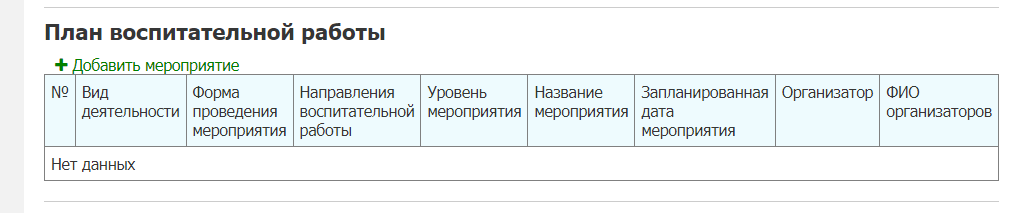 и действуем в соответствии с представленной инструкцией.Шаг 1. + Добавить мероприятие. Шаг 2. Заполнение информации.2.1. Вид деятельности. Наведением курсива мыши открываете активное окно → делаете выбор из предложенных вариантов.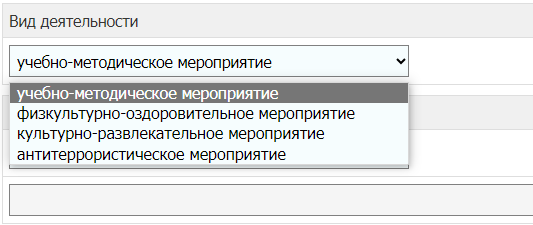 2.2. Форма проведения мероприятия. Активное окно → выбор из предложенных вариантов.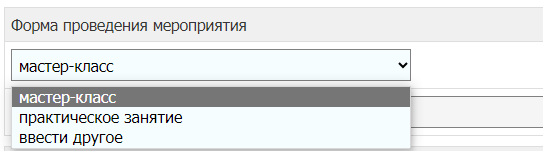 Если Ваше мероприятие не соотносится с предложенными, воспользуйтесь «вести другое». В активном поле укажите Ваш вариант проведения мероприятия.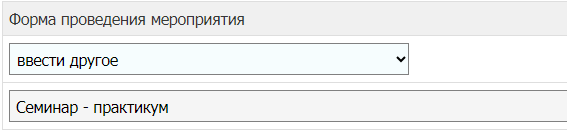 2.3. Направления воспитательной работы.Осуществляем выбор.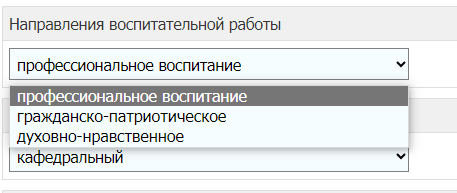 2.4. Уровень мероприятия.Осуществляем выбор.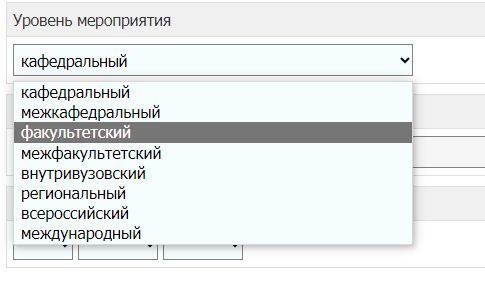 2.5. Название мероприятия. Вводится вручную, полным наименованием без кавычек.2.6. Запланированная дата.Вводится полностью в формате дд.мм.гггг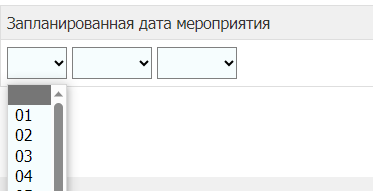 Выбор по календарю.2.7.Организатор. При внесении данных Вы автоматически отображаетесь, как организатор. Если данное мероприятие воспитательной работы предполагает нескольких организаторов, то Вам необходимо осуществить выбор с помощью функции + ДОБАВИТЬ → ПОИСК АДРЕСАТА.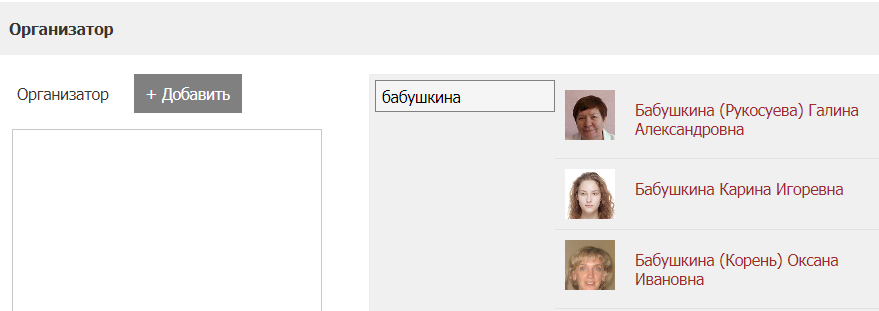 ВНИМАНИЕ! При добавлении Вами участника мероприятия, система автоматически вносит данное мероприятие и всю информацию о мероприятии в раздел «План воспитательной работы» того участника, которого вы добавили и отображается в плане его кафедры. Соавтор мероприятия информацию не дублирует.Кафедра организатора/ов устанавливается автоматически.2.8. Нажать кнопку Сохранить.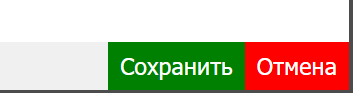 При необходимости преподаватель имеет возможность корректировать (уже сохраненную) информацию при помощи  и удалить .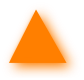 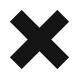 Представленная Вами информация будет сгенерирована и оформлена в формате таблицы. Данная таблица автоматически будет включена в содержание План кафедры и План по воспитательной работе.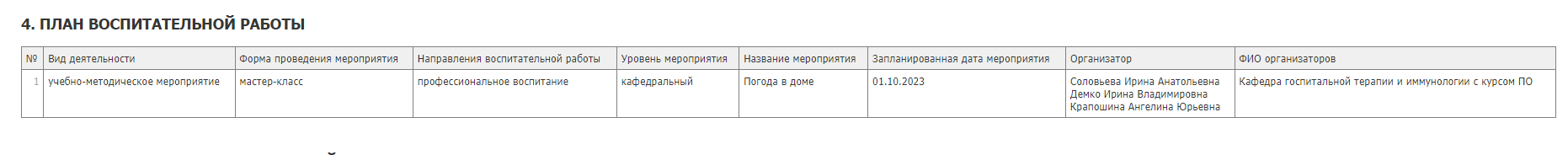 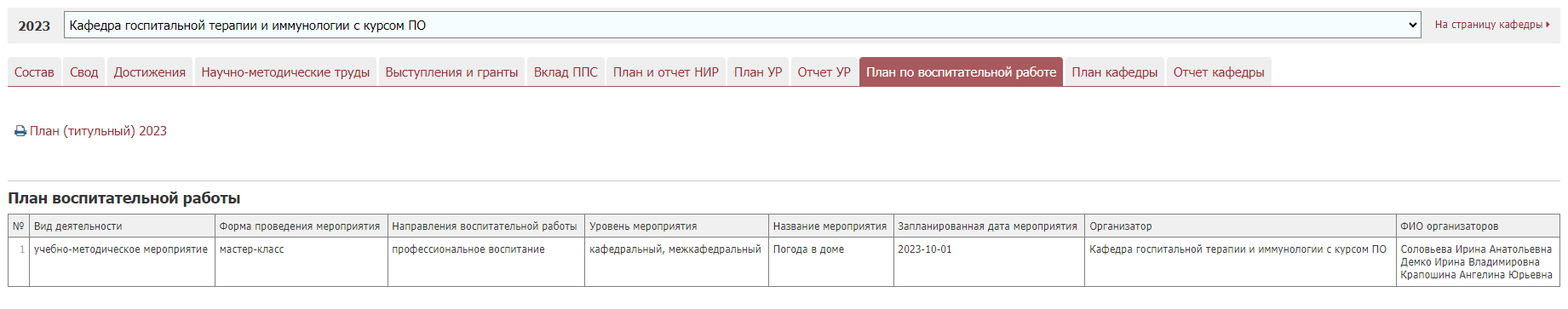 Шаг 3. Сотрудникам → МониКа → Кафедра → План по воспитательной работе.План по воспитательной работе отображен отдельной вкладкой. 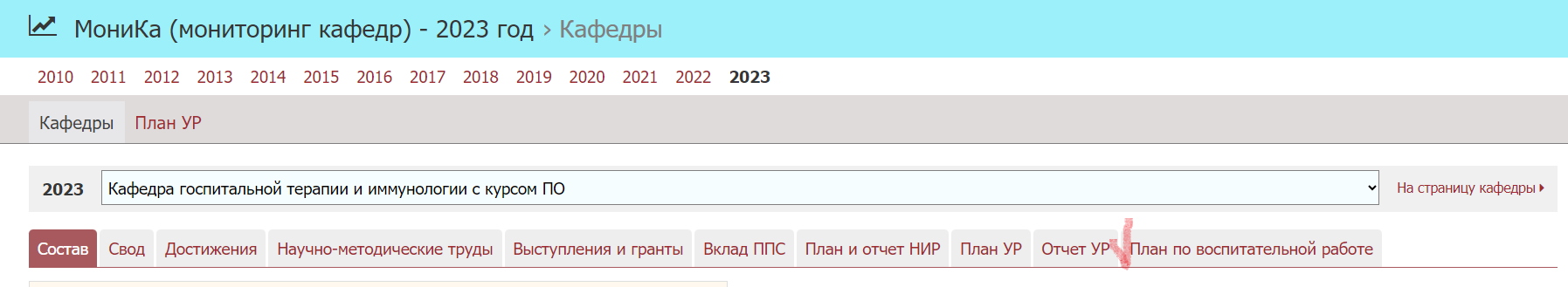 Для распечатывания общего (сгенерированного) плана открываете данную вкладку → вывод на печать.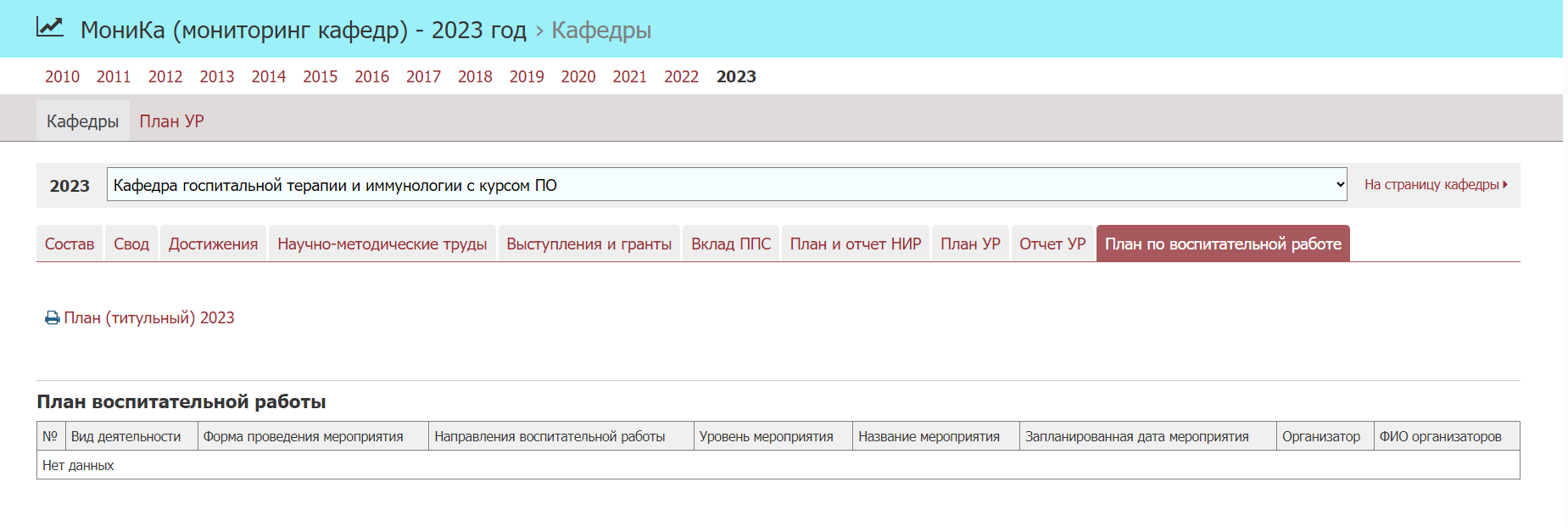 Шаг 4. Титульный лист.Титульный лист заполняется автоматически.Вывод на печать.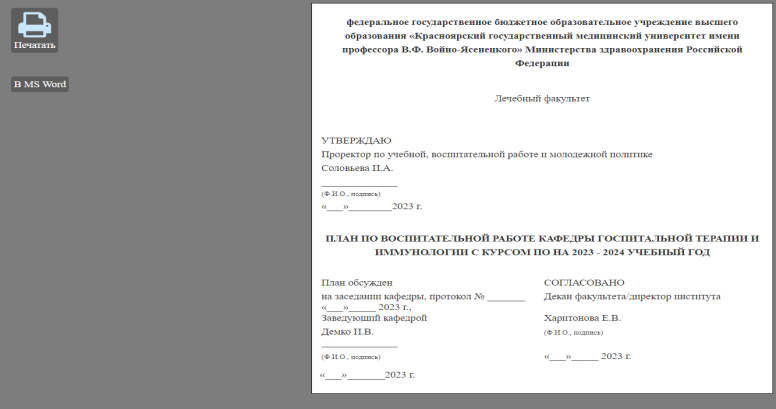 Техническая поддержка: Быстрова Анастасия Евгеньевна - сообщение по сайту КрасГМУ; +7906-911-18-24.